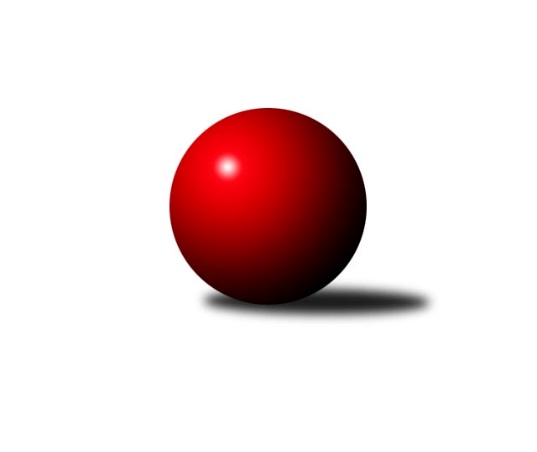 Č.6Ročník 2018/2019	27.10.2018Nejlepšího výkonu v tomto kole: 2624 dosáhlo družstvo: TJ VOKD Poruba ˝A˝Krajský přebor MS 2018/2019Výsledky 6. kolaSouhrnný přehled výsledků:TJ Sokol Dobroslavice ˝A˝	- TJ Nový Jičín ˝A˝	7:1	2437:2271	10.0:2.0	27.10.TJ VOKD Poruba ˝B˝	- TJ Unie Hlubina˝B˝	1:7	2247:2456	1.0:11.0	27.10.TJ Spartak Bílovec ˝A˝	- TJ Sokol Sedlnice ˝B˝	6.5:1.5	2563:2528	7.0:5.0	27.10.TJ Sokol Bohumín˝C˝	- KK Minerva Opava ˝B˝	5:3	2400:2371	7.0:5.0	27.10.TJ Horní Benešov ˝D˝	- KK Lipník nad Bečvou ˝A˝	4:4	2571:2474	8.0:4.0	27.10.Kuželky Horní Benešov	- TJ VOKD Poruba ˝A˝	2:6	2585:2624	4.5:7.5	27.10.Tabulka družstev:	1.	TJ VOKD Poruba ˝A˝	6	6	0	0	40.0 : 8.0 	49.0 : 23.0 	 2484	12	2.	TJ Unie Hlubina˝B˝	6	5	0	1	33.0 : 15.0 	47.5 : 24.5 	 2435	10	3.	TJ Spartak Bílovec ˝A˝	6	4	0	2	34.5 : 13.5 	49.0 : 23.0 	 2498	8	4.	TJ Sokol Bohumín˝C˝	6	4	0	2	22.0 : 26.0 	29.0 : 43.0 	 2375	8	5.	TJ Sokol Sedlnice ˝B˝	6	3	1	2	27.5 : 20.5 	36.0 : 36.0 	 2453	7	6.	KK Lipník nad Bečvou ˝A˝	6	2	1	3	22.0 : 26.0 	31.5 : 40.5 	 2426	5	7.	TJ Nový Jičín ˝A˝	6	2	1	3	20.0 : 28.0 	29.0 : 43.0 	 2360	5	8.	TJ Sokol Dobroslavice ˝A˝	6	2	0	4	23.0 : 25.0 	37.5 : 34.5 	 2396	4	9.	KK Minerva Opava ˝B˝	6	2	0	4	19.0 : 29.0 	34.5 : 37.5 	 2391	4	10.	TJ Horní Benešov ˝D˝	6	1	2	3	18.0 : 30.0 	31.5 : 40.5 	 2371	4	11.	TJ VOKD Poruba ˝B˝	6	1	1	4	14.0 : 34.0 	26.5 : 45.5 	 2351	3	12.	Kuželky Horní Benešov	6	1	0	5	15.0 : 33.0 	31.0 : 41.0 	 2395	2Podrobné výsledky kola:	 TJ Sokol Dobroslavice ˝A˝	2437	7:1	2271	TJ Nový Jičín ˝A˝	Martin Třečák	 	 204 	 197 		401 	 1:1 	 400 	 	190 	 210		Radek Škarka	Libor Veselý	 	 199 	 196 		395 	 2:0 	 373 	 	185 	 188		Jana Stehlíková	Karel Kuchař	 	 204 	 197 		401 	 2:0 	 395 	 	199 	 196		Petr Hrňa	Zdeněk Štefek	 	 170 	 191 		361 	 1:1 	 396 	 	214 	 182		Jan Pospěch	Lumír Kocián	 	 203 	 229 		432 	 2:0 	 364 	 	166 	 198		Radek Chovanec	Petr Číž	 	 212 	 235 		447 	 2:0 	 343 	 	158 	 185		Jiří Petrrozhodčí: ved. družstevNejlepší výkon utkání: 447 - Petr Číž	 TJ VOKD Poruba ˝B˝	2247	1:7	2456	TJ Unie Hlubina˝B˝	Radim Bezruč	 	 172 	 180 		352 	 0:2 	 429 	 	216 	 213		Jan Žídek	Jiří Číž	 	 187 	 165 		352 	 0:2 	 390 	 	195 	 195		Tomáš Rechtoris	Marek Číž	 	 159 	 205 		364 	 0:2 	 418 	 	199 	 219		Petr Chodura	Rostislav Sabela	 	 182 	 204 		386 	 0:2 	 412 	 	206 	 206		Pavel Krompolc	Jaroslav Hrabuška	 	 195 	 193 		388 	 1:1 	 383 	 	198 	 185		Václav Rábl	Milan Pčola	 	 209 	 196 		405 	 0:2 	 424 	 	215 	 209		Josef Hájekrozhodčí: vedoucí družstevNejlepší výkon utkání: 429 - Jan Žídek	 TJ Spartak Bílovec ˝A˝	2563	6.5:1.5	2528	TJ Sokol Sedlnice ˝B˝	Jakub Fabík	 	 217 	 232 		449 	 2:0 	 368 	 	185 	 183		Nikola Tobolová	Michal Kudela	 	 216 	 229 		445 	 1.5:0.5 	 444 	 	216 	 228		Renáta Janyšková	Filip Sýkora	 	 212 	 192 		404 	 1:1 	 404 	 	194 	 210		Jaroslav Chvostek	Tomáš Binar	 	 218 	 198 		416 	 0:2 	 485 	 	233 	 252		Ladislav Petr	Antonín Fabík	 	 195 	 218 		413 	 1.5:0.5 	 395 	 	195 	 200		Michaela Tobolová	Vladimír Štacha	 	 213 	 223 		436 	 1:1 	 432 	 	221 	 211		Rostislav Kletenskýrozhodčí: Nejlepší výkon utkání: 485 - Ladislav Petr	 TJ Sokol Bohumín˝C˝	2400	5:3	2371	KK Minerva Opava ˝B˝	Stanislav Sliwka	 	 212 	 226 		438 	 2:0 	 399 	 	199 	 200		Karel Vágner	Jan Stuś	 	 194 	 193 		387 	 2:0 	 369 	 	179 	 190		Stanislav Brokl	Pavel Plaček	 	 204 	 203 		407 	 0:2 	 419 	 	212 	 207		Karel Kratochvíl	Jaroslav Klus	 	 209 	 200 		409 	 2:0 	 372 	 	194 	 178		Zdeněk Štohanzl	Miroslav Paloc	 	 183 	 195 		378 	 1:1 	 386 	 	194 	 192		Jana Martínková	Alfréd Hermann	 	 184 	 197 		381 	 0:2 	 426 	 	228 	 198		Tomáš Králrozhodčí: kapitáni družstevNejlepší výkon utkání: 438 - Stanislav Sliwka	 TJ Horní Benešov ˝D˝	2571	4:4	2474	KK Lipník nad Bečvou ˝A˝	Petr Kozák	 	 245 	 220 		465 	 2:0 	 362 	 	176 	 186		Vlastimila Kolářová	Michal Blažek	 	 226 	 225 		451 	 2:0 	 377 	 	191 	 186		Michal Mainuš	Jaromír Hendrych	 	 195 	 200 		395 	 1:1 	 442 	 	251 	 191		Josef Hendrych	Pavla Hendrychová	 	 210 	 184 		394 	 1:1 	 399 	 	192 	 207		Jiří Kolář	Zdeněk Smrža	 	 211 	 212 		423 	 1:1 	 434 	 	225 	 209		Martin Sekanina	Zdeněk Kment	 	 248 	 195 		443 	 1:1 	 460 	 	229 	 231		Petr Hendrychrozhodčí: Nejlepší výkon utkání: 465 - Petr Kozák	 Kuželky Horní Benešov	2585	2:6	2624	TJ VOKD Poruba ˝A˝	David Schiedek	 	 213 	 207 		420 	 0:2 	 445 	 	222 	 223		Rostislav Bareš	Jaromír Martiník	 	 211 	 212 		423 	 0.5:1.5 	 432 	 	211 	 221		Petr Oravec	Jaroslav Lakomý	 	 201 	 213 		414 	 1:1 	 425 	 	186 	 239		Jiří Kratoš	Miroslav Procházka	 	 211 	 234 		445 	 1:1 	 433 	 	221 	 212		Martin Skopal	Jiří Jedlička	 	 245 	 196 		441 	 1:1 	 432 	 	222 	 210		Michal Bezruč	Martin Koraba	 	 224 	 218 		442 	 1:1 	 457 	 	243 	 214		Jan Míkarozhodčí: Nejlepší výkon utkání: 457 - Jan MíkaPořadí jednotlivců:	jméno hráče	družstvo	celkem	plné	dorážka	chyby	poměr kuž.	Maximum	1.	Jan Míka 	TJ VOKD Poruba ˝A˝	437.17	295.7	141.5	5.0	4/4	(457)	2.	Ladislav Petr 	TJ Sokol Sedlnice ˝B˝	436.58	296.8	139.8	7.5	4/4	(485)	3.	Tomáš Binar 	TJ Spartak Bílovec ˝A˝	435.56	295.2	140.3	4.7	3/4	(488)	4.	Milan Zezulka 	TJ Spartak Bílovec ˝A˝	432.67	296.3	136.3	3.7	3/4	(457)	5.	Jakub Fabík 	TJ Spartak Bílovec ˝A˝	430.83	287.7	143.2	3.4	4/4	(449)	6.	Josef Hendrych 	KK Lipník nad Bečvou ˝A˝	427.00	298.7	128.3	7.0	3/4	(451)	7.	Filip Sýkora 	TJ Spartak Bílovec ˝A˝	424.56	294.3	130.2	6.8	3/4	(445)	8.	Martin Skopal 	TJ VOKD Poruba ˝A˝	423.88	297.0	126.9	5.6	4/4	(438)	9.	Rostislav Kletenský 	TJ Sokol Sedlnice ˝B˝	422.83	289.5	133.3	5.8	3/4	(446)	10.	Petr Číž 	TJ Sokol Dobroslavice ˝A˝	422.67	292.7	130.0	3.5	3/4	(447)	11.	Petr Oravec 	TJ VOKD Poruba ˝A˝	422.08	291.7	130.4	5.9	4/4	(434)	12.	Jaroslav Chvostek 	TJ Sokol Sedlnice ˝B˝	421.42	290.3	131.2	5.2	4/4	(447)	13.	Jaroslav Klus 	TJ Sokol Bohumín˝C˝	420.50	294.4	126.1	6.3	4/4	(440)	14.	Tomáš Rechtoris 	TJ Unie Hlubina˝B˝	419.00	295.7	123.3	5.0	3/4	(440)	15.	Richard Štětka 	KK Lipník nad Bečvou ˝A˝	418.89	293.9	125.0	8.8	3/4	(439)	16.	Karel Ridl 	TJ Sokol Dobroslavice ˝A˝	418.13	290.6	127.5	5.5	4/4	(466)	17.	Pavel Marek 	TJ Unie Hlubina˝B˝	417.00	291.3	125.7	4.7	3/4	(434)	18.	Martin Koraba 	Kuželky Horní Benešov	416.75	291.9	124.8	6.6	4/4	(454)	19.	Pavel Krompolc 	TJ Unie Hlubina˝B˝	415.67	283.0	132.7	8.0	3/4	(418)	20.	David Binar 	TJ Spartak Bílovec ˝A˝	414.25	286.3	128.0	6.5	4/4	(425)	21.	Jana Martínková 	KK Minerva Opava ˝B˝	413.08	288.3	124.8	6.1	4/4	(438)	22.	Tomáš Král 	KK Minerva Opava ˝B˝	412.42	280.6	131.8	7.3	4/4	(470)	23.	Ivo Kovařík 	TJ Sokol Dobroslavice ˝A˝	412.00	284.0	128.0	5.0	3/4	(419)	24.	Petr Hendrych 	KK Lipník nad Bečvou ˝A˝	411.00	284.3	126.8	7.8	4/4	(460)	25.	Petr Chodura 	TJ Unie Hlubina˝B˝	410.75	288.3	122.5	4.5	4/4	(421)	26.	Stanislav Sliwka 	TJ Sokol Bohumín˝C˝	410.50	282.4	128.1	5.3	4/4	(438)	27.	Jiří Jedlička 	Kuželky Horní Benešov	409.33	279.3	130.1	7.7	4/4	(458)	28.	Martin Sekanina 	KK Lipník nad Bečvou ˝A˝	409.17	290.7	118.5	10.5	3/4	(434)	29.	Karel Kratochvíl 	KK Minerva Opava ˝B˝	408.44	280.7	127.8	7.2	3/4	(430)	30.	Michaela Tobolová 	TJ Sokol Sedlnice ˝B˝	407.50	289.7	117.8	8.7	3/4	(444)	31.	Michal Bezruč 	TJ VOKD Poruba ˝A˝	406.67	278.7	128.0	5.9	3/4	(432)	32.	Eva Hradilová 	KK Lipník nad Bečvou ˝A˝	406.56	283.1	123.4	8.7	3/4	(427)	33.	Václav Rábl 	TJ Unie Hlubina˝B˝	406.17	283.0	123.2	3.8	3/4	(442)	34.	Vladimír Štacha 	TJ Spartak Bílovec ˝A˝	406.13	276.1	130.0	6.3	4/4	(436)	35.	Jan Pospěch 	TJ Nový Jičín ˝A˝	405.63	278.3	127.4	4.9	4/4	(417)	36.	Jiří Kratoš 	TJ VOKD Poruba ˝A˝	405.58	290.9	114.7	5.8	4/4	(438)	37.	Jana Stehlíková 	TJ Nový Jičín ˝A˝	404.50	281.8	122.8	7.8	4/4	(426)	38.	Martin Třečák 	TJ Sokol Dobroslavice ˝A˝	404.00	273.1	130.9	5.1	4/4	(419)	39.	Jaromír Martiník 	Kuželky Horní Benešov	403.67	281.3	122.4	6.6	4/4	(443)	40.	Jaromír Hendrych 	TJ Horní Benešov ˝D˝	403.58	283.0	120.6	8.7	4/4	(432)	41.	Miroslav Paloc 	TJ Sokol Bohumín˝C˝	403.42	292.3	111.2	8.3	4/4	(423)	42.	David Schiedek 	Kuželky Horní Benešov	401.58	275.3	126.3	8.5	4/4	(421)	43.	Radek Škarka 	TJ Nový Jičín ˝A˝	399.89	283.4	116.4	7.7	3/4	(439)	44.	Zdeněk Hebda 	TJ VOKD Poruba ˝B˝	399.75	279.3	120.5	8.9	4/4	(447)	45.	Milan Pčola 	TJ VOKD Poruba ˝B˝	398.58	275.3	123.3	9.2	4/4	(417)	46.	Lukáš Trojek 	TJ VOKD Poruba ˝A˝	398.50	271.5	127.0	7.7	3/4	(416)	47.	Josef Hájek 	TJ Unie Hlubina˝B˝	398.38	279.4	119.0	11.6	4/4	(424)	48.	Zdeněk Smrža 	TJ Horní Benešov ˝D˝	398.17	283.1	115.1	9.5	4/4	(442)	49.	Jaroslav Lakomý 	Kuželky Horní Benešov	397.33	270.0	127.3	8.7	3/4	(414)	50.	Zdeněk Štohanzl 	KK Minerva Opava ˝B˝	396.88	279.6	117.3	8.4	4/4	(417)	51.	Zdeněk Žanda 	TJ Horní Benešov ˝D˝	395.50	270.0	125.5	9.7	3/4	(405)	52.	Zdeněk Kment 	TJ Horní Benešov ˝D˝	394.78	275.2	119.6	7.4	3/4	(449)	53.	Rostislav Sabela 	TJ VOKD Poruba ˝B˝	394.33	273.3	121.1	5.5	4/4	(433)	54.	Libor Jurečka 	TJ Nový Jičín ˝A˝	393.33	272.8	120.5	8.5	3/4	(435)	55.	Libor Veselý 	TJ Sokol Dobroslavice ˝A˝	391.83	264.5	127.3	6.3	3/4	(418)	56.	Antonín Fabík 	TJ Spartak Bílovec ˝A˝	391.08	288.1	103.0	12.4	4/4	(465)	57.	Michal Blažek 	TJ Horní Benešov ˝D˝	390.08	285.0	105.1	10.3	4/4	(451)	58.	Radek Chovanec 	TJ Nový Jičín ˝A˝	390.00	278.8	111.2	9.4	4/4	(428)	59.	Jan Stuś 	TJ Sokol Bohumín˝C˝	389.25	277.6	111.7	10.4	4/4	(409)	60.	Pavla Hendrychová 	TJ Horní Benešov ˝D˝	388.13	275.3	112.9	9.9	4/4	(414)	61.	Karel Kuchař 	TJ Sokol Dobroslavice ˝A˝	388.00	276.8	111.3	8.8	4/4	(434)	62.	Vlastimila Kolářová 	KK Lipník nad Bečvou ˝A˝	387.75	280.0	107.8	11.0	4/4	(405)	63.	Marek Číž 	TJ VOKD Poruba ˝B˝	386.88	273.6	113.3	9.6	4/4	(418)	64.	David Juřica 	TJ Sokol Sedlnice ˝B˝	386.00	271.1	114.9	9.4	3/4	(428)	65.	Renáta Smijová 	KK Minerva Opava ˝B˝	385.33	281.7	103.7	11.3	3/4	(421)	66.	Karel Vágner 	KK Minerva Opava ˝B˝	384.13	271.6	112.5	9.5	4/4	(406)	67.	Pavel Plaček 	TJ Sokol Bohumín˝C˝	382.33	272.0	110.3	11.7	4/4	(407)	68.	Jaroslav Pěcha 	KK Lipník nad Bečvou ˝A˝	381.67	271.8	109.8	11.2	3/4	(401)	69.	Jiří Petr 	TJ Nový Jičín ˝A˝	379.83	264.7	115.2	8.3	3/4	(419)	70.	Nikola Tobolová 	TJ Sokol Sedlnice ˝B˝	379.50	268.0	111.5	8.8	4/4	(398)	71.	Radim Bezruč 	TJ VOKD Poruba ˝B˝	378.92	269.6	109.3	10.1	4/4	(396)	72.	Miroslav Procházka 	Kuželky Horní Benešov	378.25	265.6	112.7	11.9	4/4	(445)	73.	Jiří Číž 	TJ VOKD Poruba ˝B˝	375.67	268.0	107.7	10.0	3/4	(381)	74.	Alfréd Hermann 	TJ Sokol Bohumín˝C˝	370.25	271.9	98.4	12.1	4/4	(399)	75.	Ján Pelikán 	TJ Nový Jičín ˝A˝	369.33	262.2	107.2	11.0	3/4	(385)	76.	Zdeněk Štefek 	TJ Sokol Dobroslavice ˝A˝	367.50	265.5	102.0	12.5	4/4	(397)		Petr Kozák 	TJ Horní Benešov ˝D˝	465.00	333.0	132.0	3.0	1/4	(465)		Michal Kudela 	TJ Spartak Bílovec ˝A˝	445.00	296.0	149.0	5.0	1/4	(445)		Renáta Janyšková 	TJ Sokol Sedlnice ˝B˝	430.50	298.0	132.5	5.5	2/4	(444)		Jan Žídek 	TJ Unie Hlubina˝B˝	426.17	288.0	138.2	5.2	2/4	(447)		Gabriela Beinhauerová 	KK Minerva Opava ˝B˝	423.00	300.0	123.0	6.0	1/4	(423)		Michal Hejtmánek 	TJ Unie Hlubina˝B˝	419.00	278.0	141.0	3.0	2/4	(449)		Zdeněk Mžik 	TJ VOKD Poruba ˝B˝	416.00	283.0	133.0	6.0	2/4	(425)		Rostislav Bareš 	TJ VOKD Poruba ˝A˝	416.00	299.5	116.5	7.5	2/4	(445)		Radmila Pastvová 	TJ Unie Hlubina˝B˝	411.00	290.0	121.0	4.0	1/4	(411)		Lumír Kocián 	TJ Sokol Dobroslavice ˝A˝	409.67	284.0	125.7	4.7	1/4	(432)		Rudolf Riezner 	TJ Unie Hlubina˝B˝	405.00	274.0	131.0	2.0	1/4	(405)		Lukáš Modlitba 	TJ Sokol Bohumín˝C˝	402.50	283.5	119.0	5.5	1/4	(410)		Petr Hrňa 	TJ Nový Jičín ˝A˝	402.00	279.3	122.7	6.8	2/4	(418)		Jan Král 	KK Minerva Opava ˝B˝	400.00	279.0	121.0	6.5	2/4	(414)		Roman Grüner 	TJ Unie Hlubina˝B˝	395.00	280.3	114.7	7.3	2/4	(417)		Jaroslav Hrabuška 	TJ VOKD Poruba ˝B˝	388.00	270.0	118.0	10.0	1/4	(388)		Martin Weiss 	Kuželky Horní Benešov	388.00	292.0	96.0	11.0	1/4	(388)		Stanislav Brokl 	KK Minerva Opava ˝B˝	386.00	271.5	114.5	9.5	2/4	(403)		Tomáš Zbořil 	TJ Horní Benešov ˝D˝	383.50	272.5	111.0	8.5	2/4	(397)		Helena Martinčáková 	TJ VOKD Poruba ˝B˝	383.00	260.0	123.0	12.0	1/4	(383)		Petr Kowalczyk 	TJ Sokol Sedlnice ˝B˝	380.00	247.0	133.0	11.0	1/4	(380)		Jana Martiníková 	Kuželky Horní Benešov	378.00	262.0	116.0	6.0	1/4	(378)		Ota Beňo 	TJ Spartak Bílovec ˝A˝	378.00	272.0	106.0	11.0	1/4	(378)		Michal Mainuš 	KK Lipník nad Bečvou ˝A˝	377.00	280.0	97.0	14.0	1/4	(377)		Jiří Kolář 	KK Lipník nad Bečvou ˝A˝	376.50	282.0	94.5	14.0	2/4	(399)		Tibor Kállai 	TJ Sokol Sedlnice ˝B˝	373.00	277.0	96.0	15.0	1/4	(373)		Ivan Řeha 	TJ Sokol Dobroslavice ˝A˝	361.00	255.0	106.0	9.0	1/4	(361)		Jiří Břeska 	TJ Unie Hlubina˝B˝	360.50	251.5	109.0	10.0	2/4	(389)		Vilém Zeiner 	KK Lipník nad Bečvou ˝A˝	353.00	267.0	86.0	16.0	1/4	(353)Sportovně technické informace:Starty náhradníků:registrační číslo	jméno a příjmení 	datum startu 	družstvo	číslo startu11367	Jiří Kolář	27.10.2018	KK Lipník nad Bečvou ˝A˝	2x23506	Jiří Číž	27.10.2018	TJ VOKD Poruba ˝B˝	4x12393	Stanislav Brokl	27.10.2018	KK Minerva Opava ˝B˝	2x11402	Petr Kozák	27.10.2018	TJ Horní Benešov ˝D˝	2x24198	Michal Kudela	27.10.2018	TJ Spartak Bílovec ˝A˝	1x24034	Michal Mainuš	27.10.2018	KK Lipník nad Bečvou ˝A˝	1x23820	Stanislav Sliwka	27.10.2018	TJ Sokol Bohumín˝C˝	6x10796	Jaroslav Hrabuška	27.10.2018	TJ VOKD Poruba ˝B˝	1x
Hráči dopsaní na soupisku:registrační číslo	jméno a příjmení 	datum startu 	družstvo	Program dalšího kola:7. kolo3.11.2018	so	9:00	TJ Unie Hlubina˝B˝ - TJ Spartak Bílovec ˝A˝	3.11.2018	so	9:00	TJ Nový Jičín ˝A˝ - TJ Sokol Sedlnice ˝B˝	3.11.2018	so	9:00	KK Lipník nad Bečvou ˝A˝ - TJ VOKD Poruba ˝B˝	3.11.2018	so	9:00	TJ VOKD Poruba ˝A˝ - TJ Horní Benešov ˝D˝	3.11.2018	so	9:00	KK Minerva Opava ˝B˝ - Kuželky Horní Benešov	3.11.2018	so	9:00	TJ Sokol Dobroslavice ˝A˝ - TJ Sokol Bohumín˝C˝	Nejlepší šestka kola - absolutněNejlepší šestka kola - absolutněNejlepší šestka kola - absolutněNejlepší šestka kola - absolutněNejlepší šestka kola - dle průměru kuželenNejlepší šestka kola - dle průměru kuželenNejlepší šestka kola - dle průměru kuželenNejlepší šestka kola - dle průměru kuželenNejlepší šestka kola - dle průměru kuželenPočetJménoNázev týmuVýkonPočetJménoNázev týmuPrůměr (%)Výkon2xLadislav PetrSedlnice B4852xLadislav PetrSedlnice B116.574851xPetr KozákHor.Beneš.D4652xPetr ČížDobrosl. A115.594471xPetr HendrychKK Lipník A4601xLumír KociánDobrosl. A111.724323xJan MíkaVOKD A4571xPetr KozákHor.Beneš.D110.084652xMichal BlažekHor.Beneš.D4511xPetr HendrychKK Lipník A108.94602xJakub FabíkBílovec A4492xStanislav SliwkaBohumín C108.75438